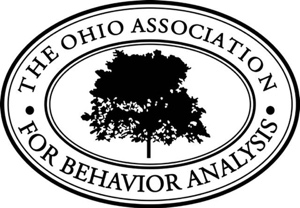 2021 OHABA Virtual ConferenceOHABA will be holding a virtual conference on February 26-27, 2021. We are thrilled about the national and state expertise brought to us by our generous speakers and are proud to bring topics from various areas of behavior analysis and start conversations around social justice and cultural humility during our conference.   We will be leveraging the BehaviorLive platform which we appreciate for the warm and natural flow for attendees as well as the accessible and visible opportunities for businesses and organizations to highlight their services. The online platform offers a multitude of unique opportunities for marketing your product or service. Want a branded video to be the header on the session-room page telling attendees about your open positions? How about a high-resolution image of your software product as a digital ad on the homepage? You can get your name in front of key audiences and stakeholders across Ohio AND the rapidly growing group of attendees residing in other close (and not so close!) states. Your visuals, videos, and virtual exhibitor booths will be accessible to attendees for the duration of the live 2 days conference. As a bonus, attendees can continue to come back and access your message when viewing recorded sessions for an additional 30 days after the conference ends. This means tons of exposure for our amazing sponsors and exhibitors!  Even though we won't be together in person, exhibitors will still be able to interact with members via chat and webcam. OHABA will also be hosting games to win prizes throughout the conference and social events to encourage engagement with exhibitors. The first 200 attendees to register will receive an OHABA swag bag in the mail and we're offering an opportunity for you to add your promotional goodies!  Opportunities are limited and will be afforded on a first-come, first-serve basis. Please Note: OHABA was established to promote the science and theory of behavior analysis through the support of research, education and practice. As such, any material it posts, disseminates, prints or circulates, whether to its own members or to others, must be congruent with this mission and with the Behavior Analyst Certification Board's Guidelines for Responsible Conduct. All applications for advertising are reviewed by the Conference Committee, which reserves the right to accept or reject any materials at its discretion and without explanation. Submission of an application to advertise with OHABA constitutes agreement with this policy.Conference ad/exhibitor deadline: January 15, 2020. Sponsorship Opportunities: $2000 Keynote Sponsor (CEU Event) (1 available) Virtual Booth ($150 value) 2 conference registrations ($400 value) Keynote Off- Air Graphic 15 minKeynote Bug 60-90 min Maximum size of 8.5 x 11 flyer/brochure in the Swag Bag $1500 Speaker Sponsor (CEU Events) (8 available) Virtual Booth ($150 value) 2 conference registrations ($400 value) Session Off- Air Graphic 15 minSession Bug 60 min Maximum size of 8.5 x 11 flyer/brochure in the Swag Bag $1000 Membership Mingle Sponsor (Non- CEU Event) (1 available) Virtual Booth ($150 value) 2 conference registrations ($400 value) Membership Mingle Off- Air Graphic 15 min Membership Mingle Bug 90-120 min Maximum size of 8.5 x 11 flyer/brochure in the Swag Bag $750 Yoga Sponsor- $1500 (Non-CEU Event) (1 available) Virtual Booth ($150 value) 1 conference registrations ($200 value) Yoga Off- Air Graphic 15 min
Yoga Bug 30 min Maximum size of 8.5 x 11 flyer/brochure in the Swag Bag $500 OHABA Sponsor (Non-CEU Event) (3 available) Virtual Booth ($150 value) 1 conference registrations ($200 value) OHABA Presentation Off- Air Graphic 15 min OHABA Presentation Bug 30 min  Maximum size of 8.5 x 11 flyer/brochure in the Swag Bag Exhibitor Opportunity: $100 Exhibitor Virtual Booth (unlimited spots available) For an additional $150, you can add your promotional item to the Swag Bag Additional Advertising Opportunities: $150 Swag Bag (10) 
One promotional item (e.g., flyer, brochure, stress ball) will go out to the first 200 OHABA members to register for the conference. All items will be due to us by January 15th, 2021  $200 On-Demand Ads (8 available)
Ads for On-Demand CEU’s- ​video clips up to 15 seconds long before the video plays For any questions regarding sponsorship, please contact the Program Chairs at programchair@ohaba.org. For information about where to send swag bag materials, please contact Janet Hansen at presidentelect@ohaba.org. Sponsorship, Exhibitor, and Advertising Application FormOrganization/company:Contact person:Street address: City/state/zip: Phone/fax:Email:List the product(s) or service(s) you will be advertising and describe how it is relevant to the practice of behavior analysis:Please specify which of the following you would like to purchase. Sponsorship Opportunity: Exhibitor Opportunity: Advertisement Opportunity:Total: $Please complete the application and submit to OHABA by email at programchair@ohaba.org. Once submission is approved, you will be contacted to submit payment through www.OHABA.org via PayPal, or mail check payable to OHABA.